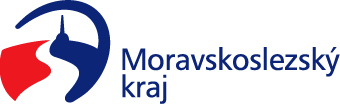 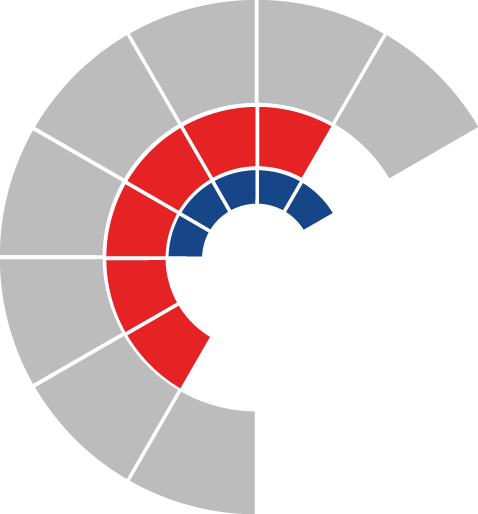 						Výbor pro dopravu zastupitelstva kraje 										 Výpis z usneseníČíslo jednání:	VD21		Datum konání:	21.11.2023Číslo usnesení: 21/163Výbor pro dopravu zastupitelstva kraje1.bere na vědomíinformaci o finanční spolupráci ve veřejné linkové osobní dopravě mezi Moravskoslezským krajem a Zlínským krajem z titulu zajištění mezikrajské veřejné linkové osobní dopravy, dle důvodové zprávy předloženého materiálu2.doporučujezastupitelstvu krajerozhodnout uzavřít Dodatek č. 6 Smlouvy o finanční spolupráci ve veřejné linkové osobní dopravě mezi Moravskoslezským krajem, IČO 70890692, a Zlínským krajem, IČO 70891320, dle přílohy č. 2 předloženého materiáluZa správnost vyhotovení:Ing. Natálie KapcalováV Ostravě dne 21.11.2023Ing. Vladimír Návratpředseda výboru pro dopravu